24 марта –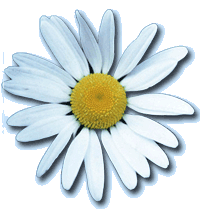 Всемирный день борьбы с туберкулезомВСЕМИРНАЯ ОРГАНИЗАЦИЯ ЗДРАВООХРАНЕНИЯ в апреле 1993 года:объявила туберкулез проблемой «всемирной опасности»провозгласила туберкулез «глобальным экстренным случаем»сложившуюся ситуацию охарактеризовала как кризис глобальной политики в области туберкулезаРомашка — символ борьбы с туберкулезом в мире, символ чистого дыханияРоберт Кох (R.Koch) (1843 - 1910) - открыватель возбудителя туберкулеза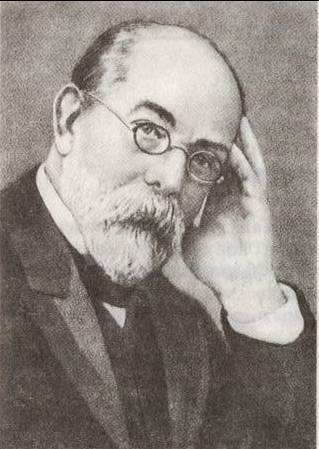 - 24 марта 1882 года Роберт Кох выступил в Берлине на заседании Физиологического общества с сенсационной лекцией о возбудителе туберкулеза – микобактерии туберкулеза (палочка Коха) - «Die Aetiologie der Tuberkulose» - лекция была опубликована 10 апреля 1882 года в «Berliner Klinische Wochenchrift»- в 1905 году за работы по туберкулезу Роберт Кох был удостоен Нобелевской премии УГРОЗЫ И РИСКИ РАСПРОСТРАНЕНИЯ ТУБЕРКУЛЕЗАСоциально-экономические: Численность групп социального риска в условиях недостаточной доступности для них системы здравоохранения; Граждане с низкими доходами, лица  БОМЖ, мигранты Общемедицинские: Дальнейший рост доли высоко восприимчивых к туберкулезу контингентов; Рост распространенности ВИЧ-инфекции, ятрогенных иммунодефицитовФтизиатрические: Высокий уровень лекарственной устойчивости возбудителя, распространение МЛУ, ШЛУ ТБ.Существует расхожее мнение, что туберкулез — болезнь бедных и нищих. Однако не мешает знать, что из-за неблагоприятной эпидемиологической обстановки и в России и во всем мире, эта болезнь угрожает любому человеку, независимо от счета в банке.Всемирная организация здравоохранения(ВОЗ) располагает данными о том, что каждый третий житель планеты инфицирован туберкулезом.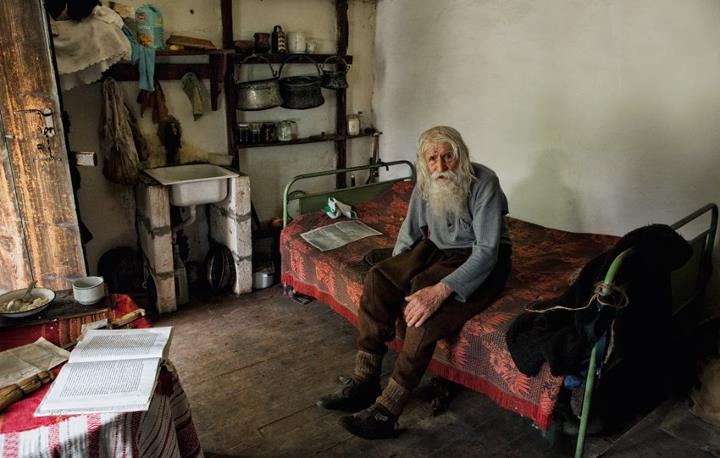 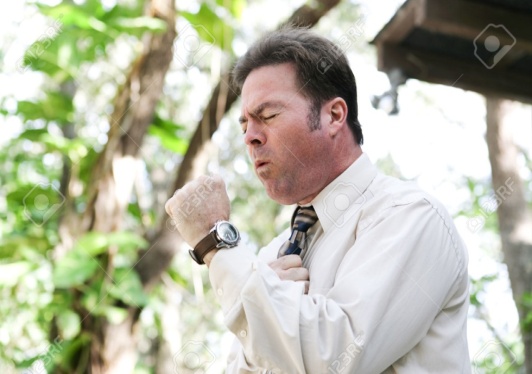 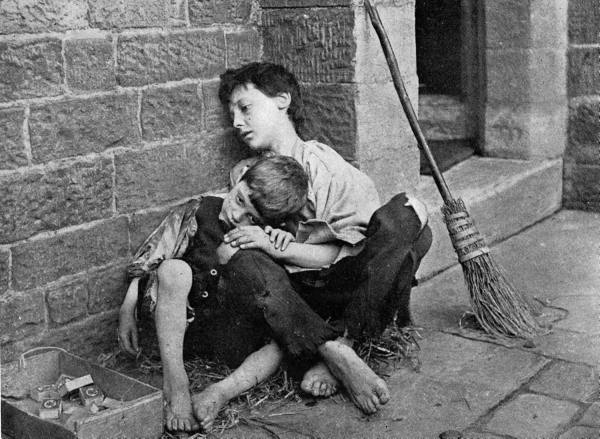 ТУБЕРКУЛЕЗ ЛЕГКИХ- Наиболее распространенная форма туберкулеза, поражающая легкие- Главная причина заболеваемости и смертности, связанных с туберкулезомСимптомы:- Сухой или продуктивный кашель  - Боль в груди- Одышка- Позднее вместе с мокротой откашливаются следы крови  (кровохарканье)- Лихорадка- Ночная потливость- Потеря массы тела-  Отсутствие аппетита- Слабость или утомляемость                    Несвоевременное выявление заболеванияНа фото: Поражены обширные участки органа с наличием очагов разрушения ткани легких и массивным бацилловыделением. Такой туберкулез  излечить тяжело, а подчас и невозможно. 
Такие больные являются особо опасными для окружающих.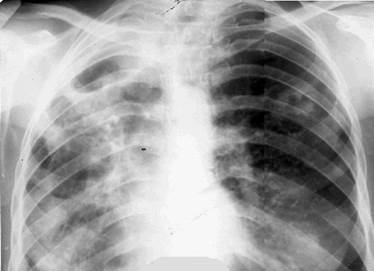 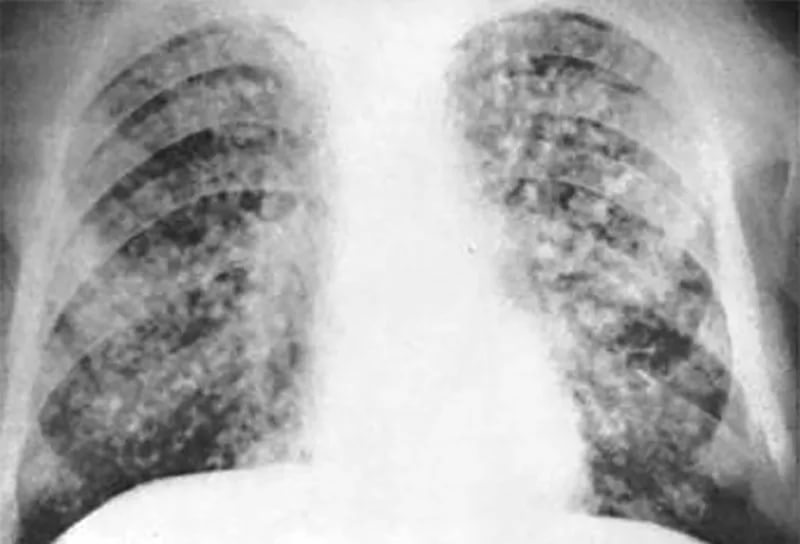 Как защитить себя от заражения туберкулезом- Избегайте всего, что может ослабить защитные силы Вашего организма. Берегите свое здоровье. - Соблюдайте режим труда, отдыха, правильно и полноценно питайтесь. - Регулярно занимайтесь спортом. Больше находитесь на свежем воздухе, ходите в походы. - Чаще проветривайте помещения, где находитесь (класс, квартира и др.), чаще проводите влажную уборку помещений. Как защитить себя от заражения туберкулезом- Откажитесь от вредных привычек: не курите, не позволяйте курить другим в Вашем окружении. Не злоупотребляйте алкоголем, не принимайте наркотики, курительные смеси (спайсы)!!! - Пользуйтесь индивидуальной посудой и средствами гигиены. Обязательно соблюдайте личную гигиену (мытье рук после возвращения с улицы, из транспорта, из туалета и перед едой). Флюорографический  осмотр проводится 1 раз в год!- Своевременное выявление туберкулеза позволит излечить больного в кратчайшие сроки с минимальным ущербом для здоровья больного.- Преимуществом выявления туберкулеза легких при профилактической флюорографии является выявление малых, ограниченных форм протекающих без выраженных клинических проявлений- Выявление туберкулеза легких с деструкцией (распадом) легочной ткани значительно меньше по сравнению с  выявленными
по обращению с жалобам- Выявление туберкулеза легких с бактериовыделением значительно меньше по сравнению с  выявленными по обращению с жалобамиВАЖНО ПОМНИТЬ!Чтобы своевременно выявить туберкулез на ранней стадии необходимо ежегодно с 15 – летнего возраста проходить флюорографическое обследование, а при выявлении изменений пройти дообследование!